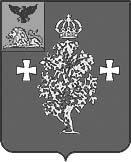 Администрация Борисовского района Управление образования администрации Борисовского района ПРИКАЗп. Борисовка«05» мая  2016 г.                                                                                      № 316О проведении мониторинга образовательныхи трудовых траекторий выпускников школ Борисовского района в 2016 годуВ соответствии с планом работы отдела оценка качества образования управления образования администрации Борисовского района с целья выявления и измерения наиболее типичных жизненных траекторий выпускников учебных заведений различного уровня приказываю:Провести с 10.05.2016 года по 02.08.2016 года мониторинга образовательных и трудовых траекторий выпускников школ Борисовского района в 2016 году (Приложения 1 - 3).Отделу оценки качества образования управления образования администрации Борисовского района (Е. С. Куртова):обеспечить организационное и технологическое сопровождение мониторингового исследования;обеспечить сбор и статистическую обработку данных, представленных МБОУ по результатам мониторингового исследования до 04 августа  2016 года;обеспечить подготовку аналитической справки по результатам мониторингового исследования до 26 августа 2016 года.Руководителям муниципальных бюджетных общеобразовательных учреждений:провести мониторинга образовательных и трудовых траекторий выпускников с 10.05.2016 года по 20.07.2016 года;назначить ответственного за проведение мониторинга образовательных и трудовых траекторий выпускников;предоставить статистические данные по результатам мониторинга образовательных и трудовых траекторий выпускников до 22.07.2016 года по адресу: mcoko_bor@mail.ru.Контроль исполнения   данного приказа возложить на заместителя начальника управления образования администрации Борисовского района Е. П. Куртову.Начальник управления образования администрации Борисовского района                                 Е. И. ЧухлебоваПриложение  № 1к  приказу управления образования администрации Борисовского районаот «05» мая  2016 года № 316  Информация о количестве выпускниковМБОУ ______________________________________________________Информация о количестве выпускниковМБОУ ______________________________________________________Приложение  № 2к  приказу управления образования администрации Борисовского районаот «05» мая  2016 года №316 11 класса 2016 года9 класса 2016 годаПриложение  № 3к  приказу управления образования администрации Борисовского районаот «05» мая  2016 года № 316*Только по указанным в столбце 2 предметам и профилям** или 2 обязательных + профиль (из указанных в столбце 2), или 1 обязательный (математика) + 2 профильных (из указанных в столбце 2), или 3 профильных (из указанных в столбце 2)Наименование МБОУ2015 - 20162015 - 20162015 - 2016Наименование МБОУКоличество выпускников 11 классаПоступившиеПоступившиеНаименование МБОУКоличество выпускников 11 классана бюджетной основена платной основеНаименование МБОУ2015 - 20162015 - 20162015 - 2016Наименование МБОУКоличество выпускников 9 классаПоступившиеПоступившиеНаименование МБОУКоличество выпускников 9 классана бюджетной основена платной основе№ п/пФИО учащегося Куда поступилиКуда поступили№ п/пФИО учащегося Вуз (ссуз)Факультет/ направление№ п/пФИО учащегося Куда поступилиКуда поступили№ п/пФИО учащегося ССУЗ (лицей, 10 класс)Факультет/ направлениеИнформация об образовательной организации, обеспечивающей углубленное изучение отдельных учебных предметов (математика, физика, химия, биология, информатика), предметных областей соответствующей образовательной программы (профильное обучение) (физико-математическое, физико-химическое, химико-биологическое, индустриально-технологическое, биолого-географическое, социально-экономическое, информационно-технологическое, агротехнологическое) с указанием наименования школы, предметов и/ или профиля*Уровни школьного образования, в которых обеспечено изучение отдельных учебных предметов, предметных областей соответствующей образовательной программы (профильное обучение)*. Указать уровень образования и наименование предмета/профиляДостижения школы (количество победителей на международных, всероссийских и региональных олимпиадах, научно-технических конкурсах и соревнованиях), чел.*Достижения школы (количество победителей на международных, всероссийских и региональных олимпиадах, научно-технических конкурсах и соревнованиях), чел.*Достижения школы (количество победителей на международных, всероссийских и региональных олимпиадах, научно-технических конкурсах и соревнованиях), чел.*Достижения школы (количество победителей на международных, всероссийских и региональных олимпиадах, научно-технических конкурсах и соревнованиях), чел.*Достижения школы (количество победителей на международных, всероссийских и региональных олимпиадах, научно-технических конкурсах и соревнованиях), чел.*Достижения школы (количество победителей на международных, всероссийских и региональных олимпиадах, научно-технических конкурсах и соревнованиях), чел.*Общее количество выпускников школы, чел.Общее количество выпускников школы, чел.Общее количество выпускников школы, чел.Общее количество выпускников школы, чел.Общее количество выпускников школы, чел.Количество выпускников школы, получивших высокий балл ЕГЭ (более 250 баллов за три предмета**), чел.Количество выпускников школы, получивших высокий балл ЕГЭ (более 250 баллов за три предмета**), чел.Количество выпускников школы, получивших высокий балл ЕГЭ (более 250 баллов за три предмета**), чел.Количество выпускников школы, получивших высокий балл ЕГЭ (более 250 баллов за три предмета**), чел.Количество выпускников школы, получивших высокий балл ЕГЭ (более 250 баллов за три предмета**), чел.Количество выпускников школы, поступивших в профильные ВУЗы или на профильные специальности*, чел.Количество выпускников школы, поступивших в профильные ВУЗы или на профильные специальности*, чел.Количество выпускников школы, поступивших в профильные ВУЗы или на профильные специальности*, чел.Количество выпускников школы, поступивших в профильные ВУЗы или на профильные специальности*, чел.Количество выпускников школы, поступивших в профильные ВУЗы или на профильные специальности*, чел.Информация об образовательной организации, обеспечивающей углубленное изучение отдельных учебных предметов (математика, физика, химия, биология, информатика), предметных областей соответствующей образовательной программы (профильное обучение) (физико-математическое, физико-химическое, химико-биологическое, индустриально-технологическое, биолого-географическое, социально-экономическое, информационно-технологическое, агротехнологическое) с указанием наименования школы, предметов и/ или профиля*Уровни школьного образования, в которых обеспечено изучение отдельных учебных предметов, предметных областей соответствующей образовательной программы (профильное обучение)*. Указать уровень образования и наименование предмета/профиля2010-2011 уч.г.2011-2012 уч.г.2012-2013 уч.г.2013-2014 уч.г.2014-2015 уч.г. 2015-2016 уч.г. 2010-2011 уч.г.2011-2012 уч.г.2012-2013 уч.г.2013-2014 уч.г.2014-2015 уч.г. 2010-2011 уч.г.2011-2012 уч.г.2012-2013 уч.г.2013-2014 уч.г.2014-2015 уч.г. 2010-2011 уч.г.2011-2012 уч.г.2012-2013 уч.г.2013-2014 уч.г.2014-2015 уч.г. МБОУ __________________                                                                        профиль   _______________                                     